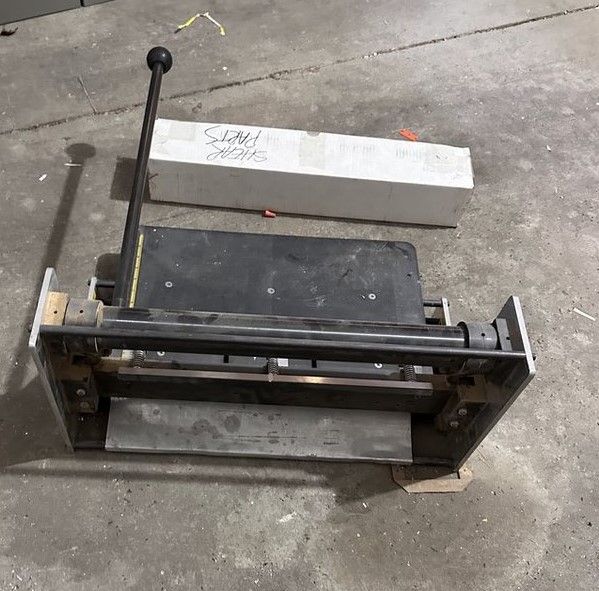 For SaleModel 3001 Bench Shear$300 Make me an offer, all offers considered!Contact:John E. BollwinkelJohn@acesignsutah.com435-640-5418